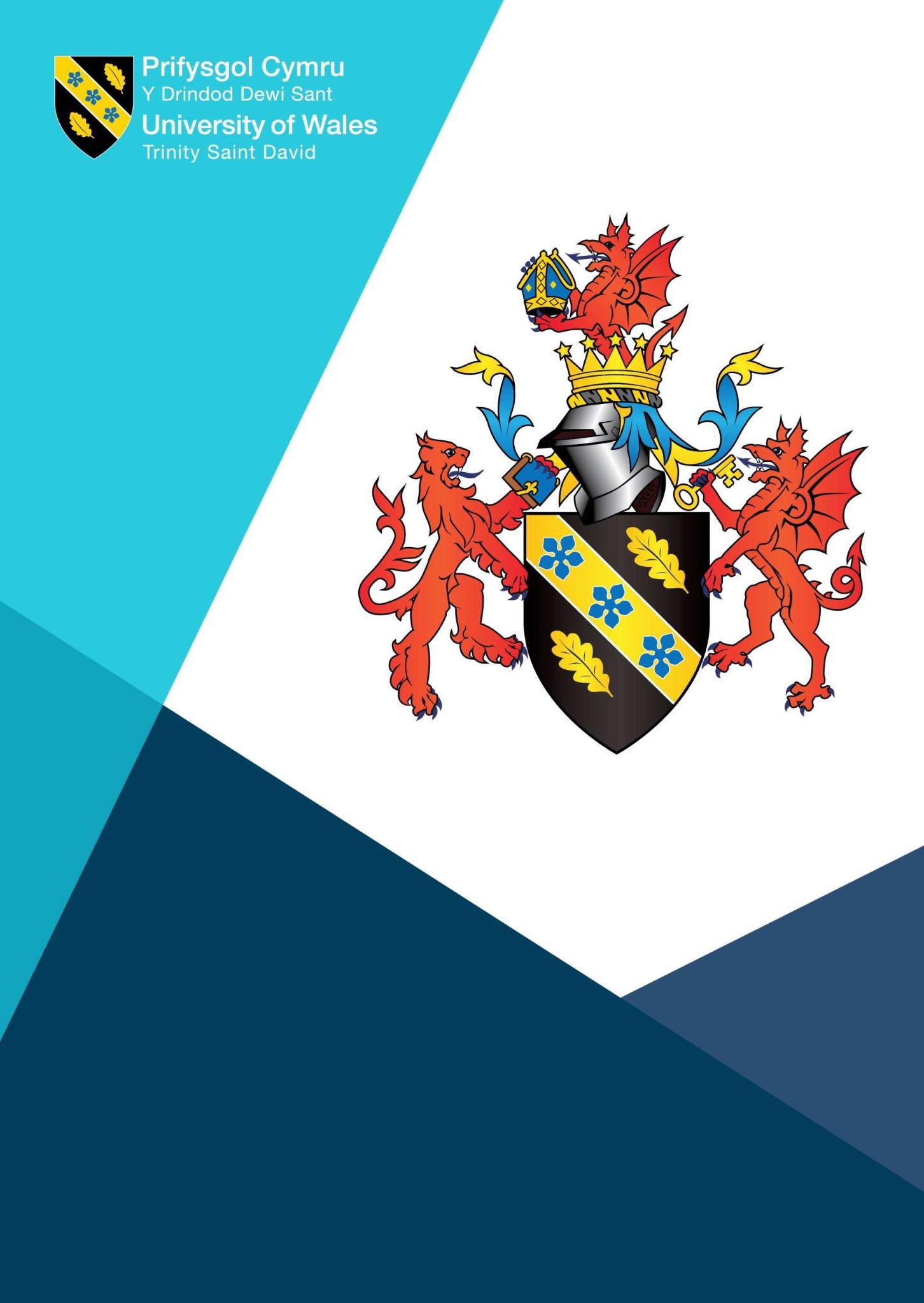 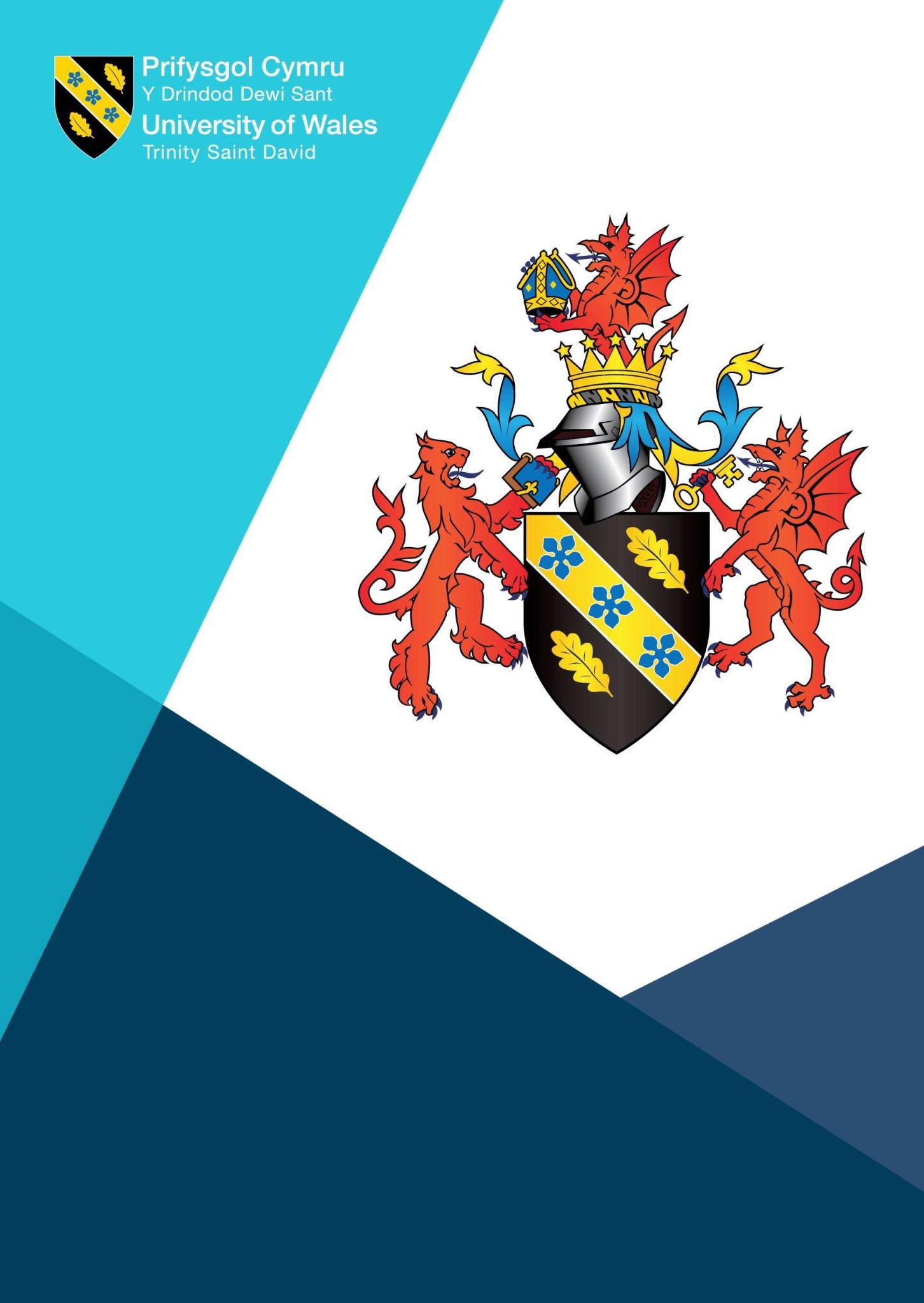 1.0     Cyflwyniad Mae Grŵp Prifysgol Cymru Y Drindod Dewi Sant, sy’n cynnwys y Brifysgol, Coleg Sir Gâr a Choleg Ceredigion, yn cydnabod bod materion yn ymwneud â chynaliadwyedd amgylcheddol yn sylfaenol i iechyd a llesiant pawb sy’n rhan o’n gweithrediadau a’n cymunedau ehangach yn y dyfodol, ac i’r ymateb i’r argyfwng hinsawdd byd-eang. Mae’r Grŵp wedi ymrwymo i’r canlynol:ymgorffori cynaliadwyedd ar draws ein campysau, ein cwricwlwm a’n diwylliantdarparu amgylchedd ysgogol, blaengar a chynaliadwy ar gyfer dysgu, gan gynnwys  ystyriaeth lawn i effeithiau a chyfleoedd cymdeithasol, economaidd ac amgylcheddol.  2.0     Strategaeth a Monitro Cynnydd Drwy ei Chynllun Strategol 2023-25, mae Prifysgol Cymru Y Drindod Dewi Sant yn mynegi ei gwerthoedd o ran Datblygu Cynaliadwy a Dinasyddiaeth Fyd-eang: Datblygu cynaliadwy, drwy ymddwyn mewn ffordd sy’n sicrhau cyflawni anghenion y presennol heb beryglu gallu cenedlaethau’r dyfodol i fodloni eu hanghenion eu hun, a thrwy ymgorffori’r egwyddor hon yn systematig o fewn ein dull o ddysgu ac addysgu. Y cysyniad o ddinasyddiaeth fyd-eang, drwy ddatblygu gweithgareddau a chyfleoedd aml-genedlaethol i'n dysgwyr, ein staff a'n partneriaid.Mae Blaenoriaeth Strategol 4: Prifysgol i Gymru yn darparu Mesurau Llwyddiant yn gysylltiedig ag agendâu ac ymrwymiadau o ran datblygu cynaliadwy, sydd yn gysylltiedig â blaenoriaethau Llywodraeth Cymru: Ymgorffori nodau a ffyrdd o weithio Deddf Llesiant Cenedlaethau’r Dyfodol (Cymru) 2015 i gynlluniau strategol cyfadrannau ac adrannau proffesiynol Gweithredu ymrwymiadau cynaliadwyedd o fewn cynlluniau strategol Cyfadrannau ac AdrannauCwblhau archwiliadau o’r cwricwlwm i gefnogi ymrwymiadau lles a chynaliadwyeddCofnodi data cynaliadwyedd amgylcheddol a gwybodaeth am gynlluniau rheoli carbon i fod yn sail i amgylcheddau campws cynaliadwyMae Dangosydd Perfformiad Allweddol 8 (Ystadau a Seilwaith) yn cynnwys mesurau’n gysylltiedig â chynaliadwyedd sy’n cynnwys: defnydd o ynni, cost cyfleustodau creiddiol, allyriadau Cwmpas 2. Caiff cynnydd mewn perthynas â nodau cynaliadwy ei fonitro drwy adroddiadau blynyddol ar y cynllun strategol ac adroddiadau ar Ddangosyddion Perfformiad Allweddol a roddir i’r Pwyllgor Adnoddau a Pherfformiad a Chyngor y Brifysgol. 3.0 	Nodau’r Polisi Nod y Polisi yw gweithredu’n rhagweithiol mewn ffyrdd sy’n codi ymwybyddiaeth ac yn annog gweithredu cadarnhaol drwy addysgu, ymchwil a gweithgareddau eraill y Brifysgol er mwyn:  lleihau’r defnydd o ynni a’r allyriadau cysylltiedig sy’n cyfateb i garbon ar draws y Grŵp lleihau’r defnydd o ddŵrcynnal ein hymrwymiad i atal llygredd, gan leihau ffynonellau rheoledig o allyriadau sy’n ffoi a chan gydymffurfio â phob deddfwriaeth amgylcheddol berthnasol neu ag arfer gorau’r sectormeithrin partneriaethau i rannu profiad a gwybodaeth am gynaliadwyedd gwella effeithlonrwydd adnoddau gan ddefnyddio’r hierarchaeth wastraff, gan gynnwys caffael yr hyn sy’n angenrheidiol yn unig, ailddefnyddio ac ailgylchu cymaint â phosibl ac osgoi anfon gwastraff i safleoedd tirlenwiparhau i ddiogelu a rheoli ein hadeiladau treftadaeth lleihau allyriadau carbon cwmpas tri cadwynau cyflenwi  dynodi cyfleoedd i leihau effaith teithiau busnes, cymudo a milltiroedd anfon nwyddau, er enghraifft drwy annog a hyrwyddo cerdded, beicio, trafnidiaeth gyhoeddus a rhannu ceir ochr yn ochr â mentrau eraill mabwysiadu safonau amgylcheddol uchel ar gyfer cynllunio datblygu ein campysau a phrosiectau adeiladu ac adnewyddu gwella perfformiad amgylcheddol y Grŵp yn barhaus fel rhan o un System Reoli Amgylcheddol ardystiedig.  3.0 	Cysylltiadau â pholisïau / gweithdrefnau eraillStrategaeth Gaffael y Grŵp Polisi Caffael y GrŵpPolisi Buddsoddi Moesegol Cynllun Cynaliadwyedd 22-25Dyletswydd Bioamrywiaeth ac Ecosystemau - Blaengynllun Cynllun Rheoli CarbonCynllun Teithio CynaliadwyCynllun Bwyd CynaliadwyCynllun Rheoli GwastraffCynllun Rheoli DŵrCynllun Gweithredu Ymgysylltu â Chynaliadwyedd  4.0 	Rheoli Fersiynau’r Ddogfen  Statws presennol y Polisi: CymeradwywydMae’r Polisi’n berthnasol i’r canlynol: Grŵp PCYDDSDyddiad ei gadarnhau:  29.08.19; F3 8 Chwefror 2022Dyddiad y daw i rym:  Chwefror 2022Dyddiad nesaf adolygu’r polisi: Ionawr 2025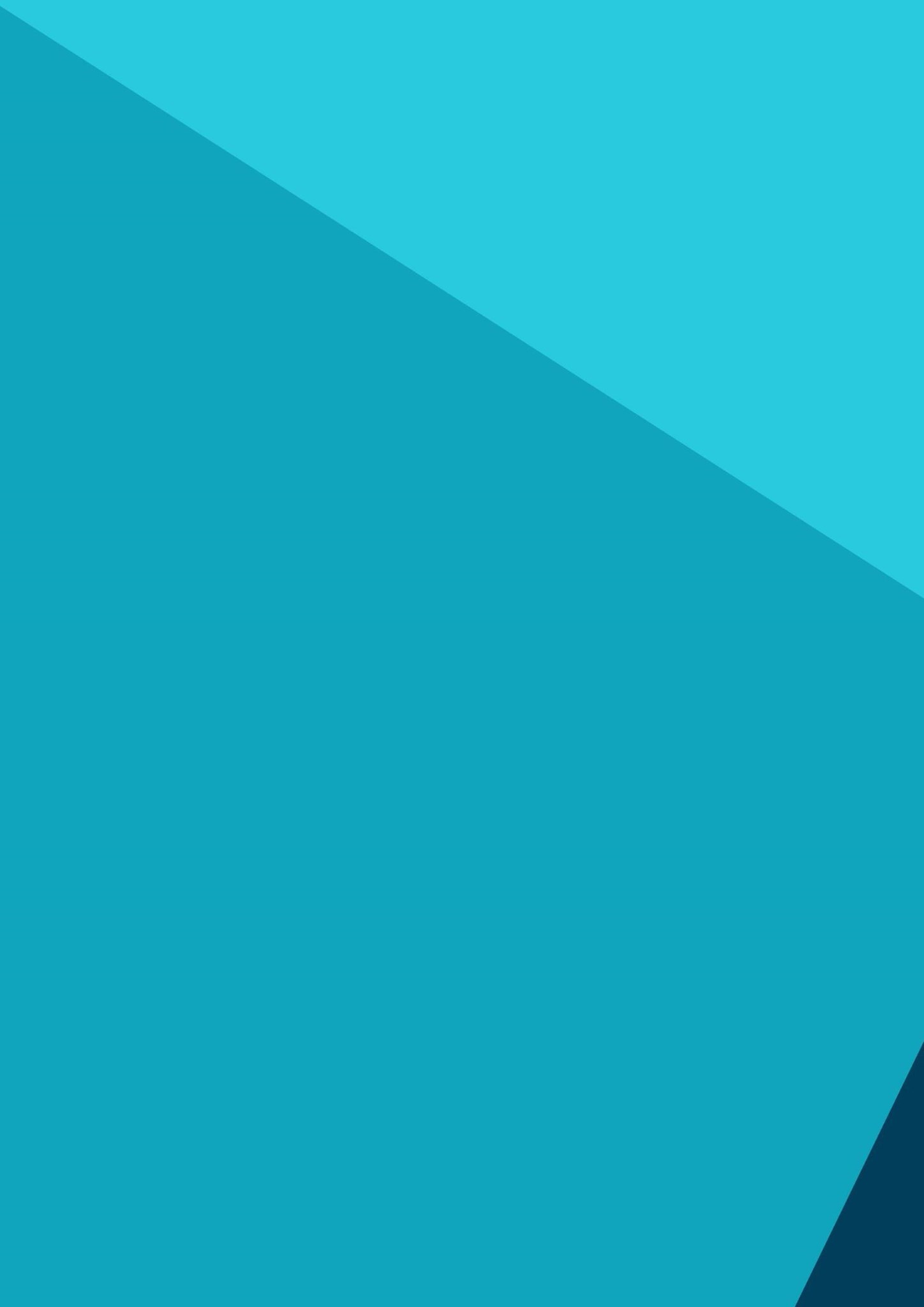 Rhif y Fersiwn: Rheswm dros newid: Awdur: Dyddiad y newid: 1 Cymeradwyo’r Ddogfen27.06.172 Adolygwyd y polisi gyda newidiadau i’r templed AJ/TY28.09.182 Cymeradwywyd y polisi gan y Dirprwy Is-Ganghellor GT28.09.192.1Adolygwyd y polisi gyda newidiadau CJ/CH/DRIon 20202.2Adolygwyd y polisiRSChwefror 20213Adolygwyd y polisiKW, CSGIonawr 20223Cyflwyniad i’r TAW i’w ystyried a’i gymeradwyo 08 Chwefror 20223.1Adolygwyd y Polisi gyda newidiadauKMMehefin 2023